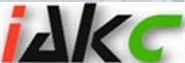 INDIA ASSOCIATION OF KANSAS CITYACADEMIC SCHOLARSHIP 2019-2020RECOMMENDATION FORMIndia Association of Kansas City, Academic Scholarship Committee finds candid evaluations helpful in choosing from among highly qualified candidates. The scholarship will be awarded on November 9th during the IAKC India Nite event. Please submit your completed form promptly. We thank you for taking out time to complete this form. Deadline of complete application package is Monday, October 21st, 2019 Send the completed form via e-mail to academic@iakc.orgTEACHER/ADMINISTRATOR INFORMATION:Name of student you are recommending _________________________Teacher/Administrator’s Name (Mr./Ms./Dr., etc)___________________________________ Subject(s) Taught _____________________________________Signature __________________________________________Date _______________________________________________Name of High School ______________________________________School Address ___________________________________________________Teacher/Administrator’s Phone Number _______________________________Teacher/Administrator’s E-mail _____________________________________BACKGROUND INFORMATION:How long have you known this student and in what context? What are five words that come to your mind to describe this student?List the courses you have taught this student, noting for each the student’s year in school (9th, 10th, 11th, or 12th) and the level of course difficulty (AP, IB, accelerated, honors, elective, etc).RATINGS:Compared to other students in his/her class year, how do you rate this student in terms of :*For questions regarding this scholarship application, contact Dr. Hira Nair at hira_nair@yahoo.com (Chair, IAKC Academic Scholarship Committee)No Basis/Not ApplicableCategoryBelow AverageAverageGood (above Average)Very Good (well above average)Excellent (top 10%)Outstanding(top 5%)One of the top few encountered(top 1%)Academic AchievementIntellectual promiseQuality of writingCreative, original thoughtProductive class discussionRespect accorded by facultyDisciplined work habitsMaturityMotivationLeadershipIntegrityReaction to setbacksConcern for othersSelf-confidenceInitiative, independenceOVERALL